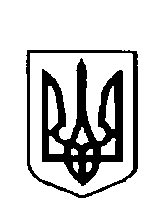 Україна                     ВАРКОВИЦЬКА сільська рада ДУБЕНСЬКОГО району РІВНЕНСЬКОЇ областіВОсьме скликання(п’ятнадцята  сесія) рішенняПро надання дозволу на розробленняпроекту землеустрою гр..Бондарчука М.О.щодо  відведення земельної ділянки у власність для ведення особистого селянського господарства.	Розглянувши заяву громадянина Бондарчука Миколи Олександровича жителя с.Олибів про надання дозволу на розроблення проекту землеустрою щодо відведення земельної ділянки у власність для ведення особистого селянського господарства, яка розташована в межах с.Олибів на території Варковицької сільської ради Дубенського району Рівненської області, керуючись ст..ст. 12 118, п.1. 121 Земельного кодексу України, п.34 ст..26 Закону України  "Про місцеве самоврядування в Україні", сільська радаВ И Р І Ш И Л А: 	1. Надати дозвіл громадянину Бондарчуку Миколі Олександровичу на розроблення проекту землеустрою щодо відведення земельної ділянки у власність площею 0,35га., для ведення особистого селянського господарства, за рахунок земель сільськогосподарського призначення, яка розташована в межах с.Олибів на території Варковицької сільської ради Дубенського району Рівненської області.	2. Громадянину Бондарчуку Миколі Олександровичу укласти договір з проектною землевпорядною організацією для розроблення проекту землеустрою щодо відведення земельної ділянки у власність для ведення особистого селянського господарства.  3. Після погодження проекту у порядку визначеному законодавством проект землеустрою подати до Варковицької сільської ради для його затвердження та передачі земельної ділянки у власність.   	3. Контроль за виконання даного рішення покласти на землевпорядника сільської ради.Сільський голова 						 Юрій ПАРФЕНЮК 24 грудня 2021  року№    670    